新北市政府辦理111年度備選國民法官初選名冊公開抽選程序日期及方式公告項目公告事項標題新北市政府辦理111年度備選國民法官初選名冊公開抽選程序日期及方式公告內容新北市政府辦理111年度備選國民法官初選名冊公開抽選程序將於110年9月22日（星期三）上午10時於新北市政府14樓1401會議室及查詢室進行；惟因應嚴重特殊傳染性肺炎疫情，降低群聚感染風險及配合防疫政策，請與會人員全程配戴口罩，並於進入民政局時量測體溫及消毒。圖片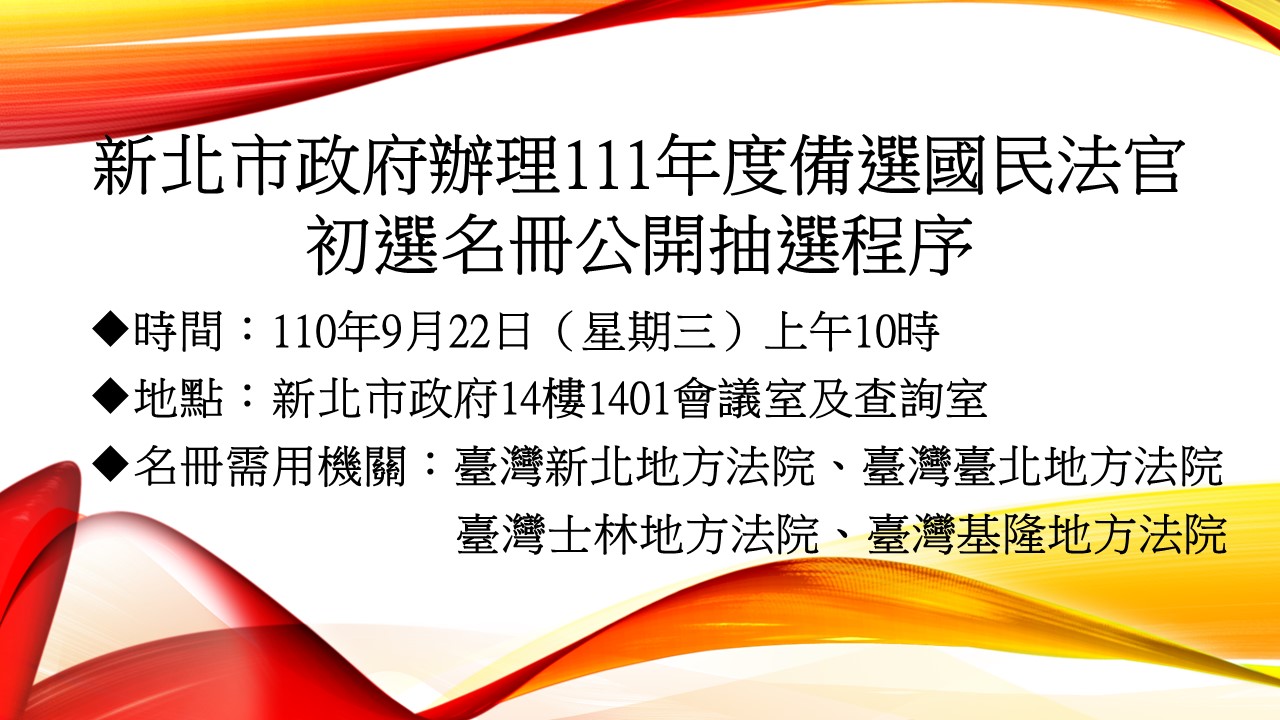 